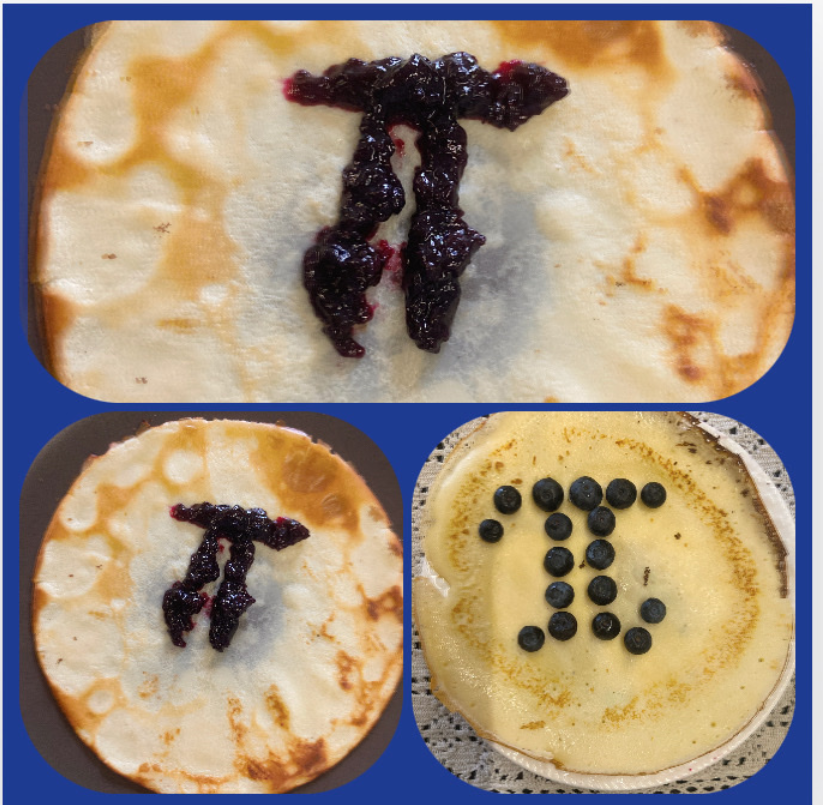 Pichcimy - smaczne naleśniki